GUÍA DE EDUCACIÓN FÍSICA SÉPTIMO Y OCTAVO BÁSICO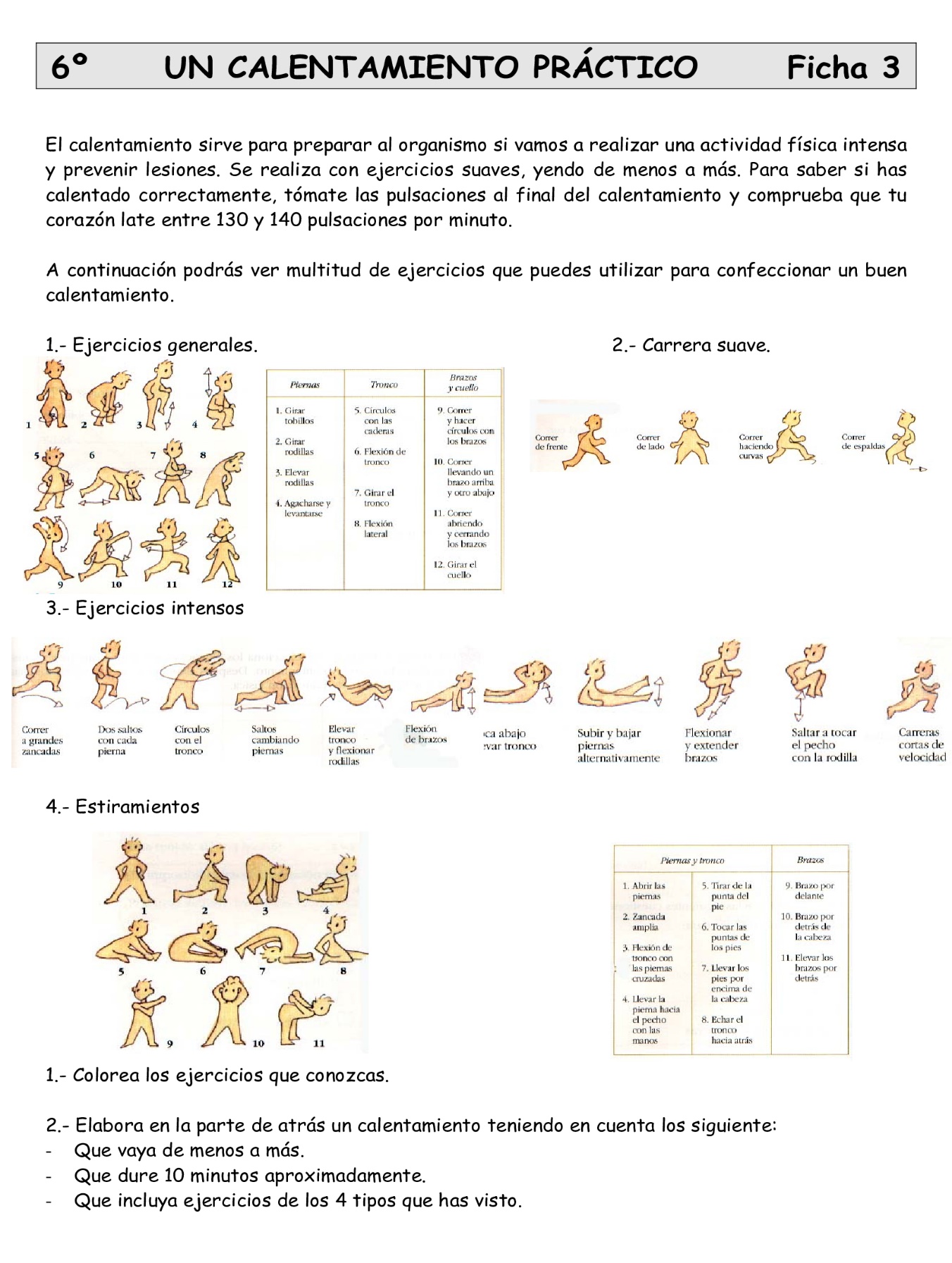 